Pleiades Chapter #298Inspection of OfficersMay 20, 20231:00 PMSidney Masonic Temple303 E Poplar St.Sidney, Ohio 45365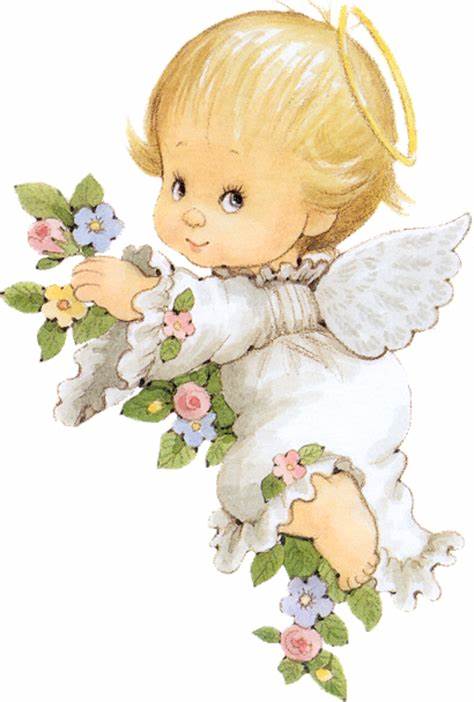 Rick Miller, Worthy Grand PatronInspecting OfficerBuckeye Links Meeting at 10:00amLunch to follow at 11:30Reservations required.Hotels available in Sidney for Friday evening if needed,Hampton Inn				Holiday Inn Express1600 Hampton Court			450 Folkerth Ave.Sidney, Ohio 45365			Sidney, Ohio 45365(937) 498-8888				(888) 465-4329